WC- 55  数显型智能式温度控制器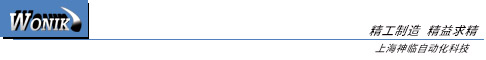 	概   述	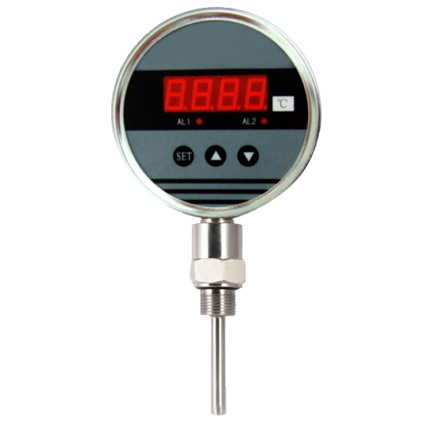    WC55智能温度控制器是集温度测量、显示、输出、控制于一体的智能数显温度测控产品。该产品为全电子结构，前端采用温度传感器输出信号由高精度，有高精度的A/D转换器转换成微处理器可以处理的数字信号，可输出路两路开关量。该智能数字温度控制器使用灵活，操作简单，调试容易，安全可靠。广泛应用于水电，自来水，石油,化工,机械等行业，对戒指的温度进行测量现实和控制。    特   点   四位LED显示当前温度，无示值误差;外壳设有节点动作发光二极管，便于观察；两路控制点现场设定可以设置高低温度报警点，操作简便，使用灵活；两路开关量输出，带载能力强（250VAC 3A）；采用高精度温度传感器，比机械温度开关精度高，迟滞小，响应快，稳定可靠；采用高精度AD和高述微处理器，全数字化设计；调节无死区，可以在整个量程范围内任意设定动作温度点。控制范围:   -50~~150℃控制精度:   0.2% ,  0.5%稳 定 性:     ≤±0.2%/年显示精度:   ±0.1%FS显示方式:   4位数码管+2个LED灯显示范围:   -1999~ 9999电源范围:   24VDC或220VAC电源影响:   ≤±0.1%FS输出模式:  两路开关量+ 一路模拟量（可选）输出形式:  继电器负载容量:  250V3A响应时间:  <30ms环境温度:  -20℃~70℃相对湿度:  ≤80%安装螺纹:  可选          外观尺寸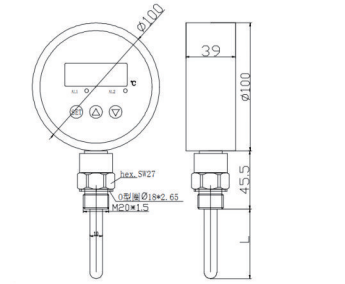 选型表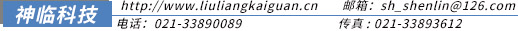 注意事项收到产品后，请检查包装及外形是否完好，并核对型号和规格是否与您选购的产品相符。通电之前请务必检查供电电压是否正确，连线是否正确。因为连续错误导致的产品烧坏或负载产品损坏，公司不保修。请勿带电安装！在安装过程中，使用六角扳手，不得强力安装或者拆卸。否则容易损坏产品，特别是安装螺纹和壳体。5.出现非正常现象，除非具备产品调节设备和技能，否则请将产品联系我公司售后技术人员。是否有可选项、   附件漏选。WC55  温度控制器WC55  温度控制器WC55  温度控制器WC55  温度控制器WC55  温度控制器WC55  温度控制器WC55  温度控制器量程范围：-50～150℃范围：-50～150℃范围：-50～150℃范围：-50～150℃范围：-50～150℃[0～X]X:实际量程代号信号输出信号输出代号S1     2路开关量(PNP)+4～20mADC     2路开关量(PNP)+4～20mADC     2路开关量(PNP)+4～20mADCS5S22路开关S6代号附件功能附件功能S7M1LED数显表头LED数显表头C1M20×1.5外螺纹接口M20×1.5外螺纹接口C4G1/4外螺纹接口G1/4外螺纹接口C3客户定制过程连接客户定制过程连接代号代号插深,单位:mmL(X)L(X)X:实际出深WC55-101[0～100]S1M1C4L(100)L(100)完整型号规格